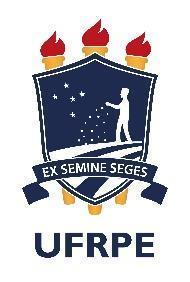 Universidade Federal Rural de PernambucoInstituto de Inovação, Pesquisa, Empreendedorismo, Internacionalização e Relações Institucionais – Instituto IPÊResultado Final IC 2023/2024, Edital NUPESQ-IPÊ 02/2023Ordem de pontuaçãoEste documento apresenta o resultado final de homologação das cotas IC 2023/2024, por ordem de pontuação, do Edital NUPESQ-IPÊ 02/2023, referente a Universidade Federal do Rural de Pernambuco (UFRPE). A documentação complementar referente aos(às)  professores(as)  e/ou pesquisadores(as) da UFRPE deverá ser enviada, exclusivamente pelo(a) orientador(a), à Coordenadoria  de  Gestão  de  Programas  de Pesquisa e da Produção Científica e Tecnológica exclusivamente através do email pibic@ufrpe.br. O prazo de envio desta documentação, definido no edital do certame, é até 05 de setembro de 2023 (não será aceito envio de documentação após esta data). A documentação complementar a ser entregue está descrita na Seção 9 do Edital NUPESQ-IPÊ 02/2023. Comunicamos que, seguindo exigência do CNPq, no termo de compromisso do bolsista deverá ser informada, necessariamente, conta corrente e agência do Banco do Brasil, excluindo-se a modalidade Conta Fácil (aberta por meio do aplicativo BB).O ponto de corte para o resultado final foi de 213 pontos.Distribuição de cotas PIBICOrdem de pontuaçãoOrientadorEstudantePrograma  ANA LUCIA FIGUEIREDO PORTO Mariana Yasmim Barros Mendes PIBIC  ANA LUCIA FIGUEIREDO PORTO Louise Carol de MeloPIC  ANA LUCIA FIGUEIREDO PORTO Luciene Ramos RibeiroPIC  ANA LUCIA FIGUEIREDO PORTO Ana Beatriz Melo GomesPIC  THIERES GEORGE FREIRE DA SILVA Andreyna Lorena da SilvaPIC  THIERES GEORGE FREIRE DA SILVA Maria Valéria Torres Barros PIC  THIERES GEORGE FREIRE DA SILVA FRANCIÊ GOMES DE CARVALHO PIBIC  THIERES GEORGE FREIRE DA SILVA Vinícius Gonzaga Neres PIC  ROMILDO MORANT DE HOLANDA ROBERTO CÉSAR DE LIMA FERREIRA PIC  ROMILDO MORANT DE HOLANDA MARIA EDUARDA ALVES SILVA PIBIC-Af  ROMILDO MORANT DE HOLANDA Eyshila Paloma Costa de Brito PIBIC  OSWALDO HIDEO ANDO JUNIOR Daniel Vitor da Silva Dias PIBIC  OSWALDO HIDEO ANDO JUNIOR THAYNARA VITORIA DA SILVA DIASPIBIC-Af  FRANCISCO FERNANDO RAMOS DE CARVALHO ADRIEVELIN ACIOLI MOREIRA PIBIC  FRANCISCO FERNANDO RAMOS DE CARVALHO VITÓRIA CAROLINA RAMOS DA SILVA PIC  FRANCISCO FERNANDO RAMOS DE CARVALHO DEBORAH HELOISE SANTOS DA SILVA PIC  RAMÓN RAUDEL PEÑA GARCIA Joyce Maria Batista Barbosa de Arruda PIC  RAMÓN RAUDEL PEÑA GARCIA Matheus Torres Barreto Coutinho Benevides PIC  RAMÓN RAUDEL PEÑA GARCIA RICARDO BARBOSA DE LUCENA JÚNIOR PIBIC  ÁLVARO AGUIAR COELHO TEIXEIRA Dário Almir Barbosa de Souza PIBIC  ÁLVARO AGUIAR COELHO TEIXEIRA Renata Gomes da Fonseca PIC  MÉRCIA VIRGINIA FERREIRA DOS SANTOS Thamyres Priscylla Silva de Oliveira Felix PIBIC  VALÉRIA WANDERLEY TEIXEIRA Israel Lucas de Melo Lima PIC  VALÉRIA WANDERLEY TEIXEIRA Ana Beatriz Beltrão Aguiar PIBIC  JOSÉ WILTON PINHEIRO JUNIOR Maria Clara Breda Dias PIBIC  MÁRCIO VIEIRA DA CUNHA Lígia Burity de Oliveira PIC  MÁRCIO VIEIRA DA CUNHA Rafael Gomes da Paz PIBIC  MARCELO DE ANDRADE FERREIRA Dayse Gomes da Silva PIBIC  JOAQUIM EVENCIO NETO ROBERTT SMITH SILVA DOS ANJOS PIBIC  JOAQUIM EVENCIO NETO MARIA EDUARDA LIMA DE SOUZA PIBIC-Af  ALFREDO OLIVERA GALVEZ Pedro Rodrigues de Sena PIC  ALFREDO OLIVERA GALVEZ Bruna Adriele Bernardino da Silva PIBIC  CLAUDIO AUGUSTO GOMES DA CAMARA Daiane Maria Barbosa dos Santos PIBIC  MARCELA MOURA TORRES PAIM Ligia Sotero Alves PIBIC-Af  MARCELA MOURA TORRES PAIM Ana Beatriz Gouveia Lins PIC  MARCELA MOURA TORRES PAIM Natalia Rocha Cardoso PIBIC  HÉLITON PANDORFI MATEUS DIAS CEZAR DA SILVA PIBIC  VALDOMIRO SEVERINO DE SOUZA JÚNIOR Thayane Milena Menezes Vila Nova PIBIC  MARCOS PAZ SARAIVA CÂMARA Fernanda Oliveira da Silva PIBIC  RAQUEL PEDROSA BEZERRA Thalya Natasha da Silva Santos PIC  RAQUEL PEDROSA BEZERRA Victor Marques Silva de Assunção PIBIC  RAQUEL PEDROSA BEZERRA MONIQUE NARA DE LIMA PIC  RAQUEL PEDROSA BEZERRA Sebastião Alves Camurça Neto PIC  THIERRY FREDOU Louise Gomes Zanini PIC  THIERRY FREDOU Maria Fernanda da Silva Morais PIBIC  ANÍSIO FRANCISCO SOARES RAFAEL SOUZA DA SILVA PIBIC  BRUNO SILVA LEITE Lucas Rodrigues Araújo PIC  BRUNO SILVA LEITE Vanessa Silva de Oliveira PIC  BRUNO SILVA LEITE Isabelly Laís Batista da Silva PIC  BRUNO SILVA LEITE Katiuska Genuino de Araújo Melo PIBIC  TANIA MARIA SARMENTO DA SILVA David Washington Silva PIBIC  TATIANA PORTO Eduardo Bonora VianaPIC  TATIANA PORTO CAMILA FERNANDA DE AQUINO LUNA PIBIC  ENIO FARIAS DE FRANÇA E SILVA Flávia Ramalho da Fonseca PIBIC  NATANAEL DUARTE DE AZEVEDO Wanderson Cruz dos Santos PIBIC  NATANAEL DUARTE DE AZEVEDO Maria Cristina de Miranda Cruz AraújoPIC  THIAGO ARAUJO SIMÕES Vinicius Bernard Ramos Lopes PIC  THIAGO ARAUJO SIMÕES Alysson Barbosa de Barros PIBIC  THIAGO ARAUJO SIMÕES Carmem Lúcia Lima dos Santos PIC  EDNILZA MARANHÃO DOS SANTOS Iza Vilella Nunes Machado Tavares PIBIC  EDNILZA MARANHÃO DOS SANTOS Rodrigo José Lyra Leite PIC  FERNANDO JOSÉ FREIRE GERCIANE SOTERO MATIAS PIBIC  VALDEMIRO AMARO DA SILVA JUNIOR Bruna Ribeiro da Silva veloso PIBIC  VALDEMIRO AMARO DA SILVA JUNIOR EDUARDO VINICIUS DA SILVA LIMA PIC  VALDEMIRO AMARO DA SILVA JUNIOR lais Lins FenandesPIC  MAURO DE MELO JUNIOR Rafael Fidélis Brilhante da Nóbrega PIC  MAURO DE MELO JUNIOR Maria Clara Eugênio de Amorim e Silva PIBIC  MAURO DE MELO JUNIOR Ingridy Naara Duarte Vicente PIC  MAURO DE MELO JUNIOR Gabrielle Caroline Rodrigues Costa PIC  FÁBIO DE SOUZA MENDONÇA Laís Peralva de Souza Vilas Boas PIC  FÁBIO DE SOUZA MENDONÇA Ariadni Kotzias Bandeira PIC  FÁBIO DE SOUZA MENDONÇA Beatriz Vilaça Gomes Barreto PIBIC  LUCIANA SANDRA BASTOS DE SOUZA Elizabety Lima da Silva PIBIC  ABELARDO ANTÔNIO DE ASSUNÇÃO MONTENEGRO Joao Victor Alves Nagipe PIBIC  JOSÉ ANTÔNIO ALEIXO DA SILVA Mayara Laudissi PIBIC  JORGE BRAZ TORRES Helia Luiza Vidal Marinho PIBIC  MARCILIO MARTINS DE MORAES Pierre Antonio da Silva Diniz PIBIC  MARCILIO MARTINS DE MORAES Beatriz Steffanie Gomes da Silva PIC  BRENO QUINTELLA FARAH Anderson Cavalcante PIBIC  LUIS OTAVIO BRITO DA SILVA Paulo Henrique Teixeira Gomes PIC  LUIS OTAVIO BRITO DA SILVA PAULO NETO DE MORAES VASCONCELOS PIBIC  RINALDO LUIZ CARACIOLO FERREIRA Sarah Aylana de Lima Almeida PIC  RINALDO LUIZ CARACIOLO FERREIRA Tatiana Vitória Firmina de Almeida PIBIC  MARIO MONTEIRO ROLIM MÁRIO FERREIRA DOS SANTOS JÚNIOR PIBIC  GLEDSON LUIZ PONTES DE ALMEIDA Jacqueline Santos de Sousa PIBIC  YGOR JACQUES A. B. DA SILVA Maeli Chryslaine Santiago do Nascimento PIBIC  YGOR JACQUES A. B. DA SILVA Camila Victória da Silva Brazil PIC  YGOR JACQUES A. B. DA SILVA ANA LETÍCIA MARINHO LIMA DE FREITASPIC  MARIA INÊS SUCUPIRA MACIEL Joãp Pedro Alexandre da Silva BarbosaPIC  MARIA INÊS SUCUPIRA MACIEL CAMILA MARIA DE PAIVA MELO PIBIC  PABRÍCIO MARCOS OLIVEIRA LOPES Maria Beathriz Barbosa Pereira PIBIC  EDIVAN RODRIGUES DE SOUZA Wellinton Julio Ferreira GonçalvesPIC  EDIVAN RODRIGUES DE SOUZA Diana Honorato Gomes da Costa PIBIC  PAULO FELLIPE CRISTALDO Renan Edson Campelo dos SantosPIC  PAULO FELLIPE CRISTALDO Lazaro Quintino de Lira Filho PIBIC  ROSANGELA PAULA TEIXEIRA LESSA Lucas Augusto Costa da SilvaPIC  ROSANGELA PAULA TEIXEIRA LESSA Abner Gamaliel Teles Batista PIBIC  IVANDA MARIA MARTINS SILVA CAIO VINÍCIUS TAVARES DA SILVA PIBIC  IVANDA MARIA MARTINS SILVA CRISTIANE LYS BARBOSA DA SILVA PIC  IVANDA MARIA MARTINS SILVA MANOEL SANTOS DE MORAIS PIC  GUSTAVO FERRER CARNEIRO Kamilla Maria Barkokebas Dutra dos Santos PIBIC  GISELLE GOMES MONTEIRO FRACETTO Maria Eduarda Ventura de Massena 14676553412 PIBIC  GISELLE GOMES MONTEIRO FRACETTO Raysa Martins dos SantosPIC  GISELLE GOMES MONTEIRO FRACETTO GABRYELLA DAYANE MENEZES GALVÃOPIC  JOSÉ EUZEBIO SIMÕES NETO Ismael Lucas dos Santos PIBIC  PABYTON GONÇALVES CADENA Maria Letícia Araújo de Moraes PIBIC  PABYTON GONÇALVES CADENA Katarine Evelyn Falcão e FalcãoPIC  MARIA TERESA AURELIANO BURIL VITAL Julia Lilian Albino Gonçalves PIBIC  JOSÉ AMILTON SANTOS JÚNIOR Ronievon Lima Lucena PIBIC  TACIANA PONTUAL DA ROCHA FALCÃO Keila Paula de Alcântara PIBIC  SARAH MARIA ATHIÊ DE SOUZA André Celso Bezerra Rodrigues PIC  SARAH MARIA ATHIÊ DE SOUZA Débora Cesario Monteiro PIBIC  MARCO AURÉLIO SIQUEIRA DA GAMA Maria Clara de Moura Santos PIBIC  MAURICIO LUIZ DE MELLO VIEIRA LEITE José Hozanan DinizPIC  MAURICIO LUIZ DE MELLO VIEIRA LEITE Gabriela Maria da Silva PIC  MAURICIO LUIZ DE MELLO VIEIRA LEITE JOSE MATHEUS GOMES DE SANTANA PIBIC  MAURICIO LUIZ DE MELLO VIEIRA LEITE Pamela Estefane de Souza Santos PIC  JANDYSON MACHADO SANTOS MARIA EDUARDA BEZERRA COUTINHO PIBIC  FABIANO DE SOUZA FONSECA José Leonardo Ramos da Silva PIBIC  ELINEIDE BARBOSA DE SOUZA Stefany Mendes da Silva PIBIC  THAÍS LUDMILA DA SILVA RANIERI Elayne Maria de Souza PIC  THAÍS LUDMILA DA SILVA RANIERI Bruna Cavalcanti da Silva PIC  THAÍS LUDMILA DA SILVA RANIERI Leonardo Matheus Lacet Ferreira PIC  THAÍS LUDMILA DA SILVA RANIERI Matheus Torres Costa Cavalcanti PIBIC  CELSO DE AMORIM CAMARA Carlos Henrick Gonçalves Diniz PIBIC  CELSO DE AMORIM CAMARA MARCUS VINICIUS DOS SANTOS ALVES FERREIRA PIC  CARLOS BÔA-VIAGEM RABELLO Mayra Gabrielly Ferreira Soares PIBIC  ELVIRA MARIA REGIS PEDROSA Mirela Barbosa de Lira OliveiraPIC  ELVIRA MARIA REGIS PEDROSA Thainá Felipe de Moraes PIBIC  FRANCISCO DE ASSIS LEITE SOUZA JÉSSICA MARIA DA SILVA PIBIC  PAULO JOSÉ DUARTE NETO Felipe Romero Pacheco Segundo PIBIC  ANA DOLORES SANTIAGO DE FREITAS MARIANA MENDES RIBEIRO PIBIC  GEBER BARBOSA DE ALBUQUERQUE MOURA Joabson Francisco dos Anjos PIBIC  ADEMIR DE OLIVEIRA FERREIRA Aline dos Santos Correia PIBIC  ADEMIR DE OLIVEIRA FERREIRA Givanilson Rosa da SilvaPIC  BRENDA CARLOS DE ANDRADE Diana Belém Guimarães SilvaPIC  BRENDA CARLOS DE ANDRADE José Victor Luiz da Silva PIC  BRENDA CARLOS DE ANDRADE Tarcilla Oliveira das Neves Vasconcelos PIBIC  BRENDA CARLOS DE ANDRADE Tainá Marques Carneiro PIC  EDENILZE TELES ROMEIRO Igor Henrique dos Santos Oliveira PIBIC  EDENILZE TELES ROMEIRO Ana Beatriz Marino Alves Souza PIC  ARIADNE DO NASCIMENTO MOURA Gaibel Vieira Assumpção da Silva PIBIC  ARIADNE DO NASCIMENTO MOURA Maria Madalena Capistrano Chagas PIC  MARIA BETÂNIA GALVÃO DOS SANTOS FREIRE Giovana Elvira de Melo PIBIC  MARIA BETÂNIA GALVÃO DOS SANTOS FREIRE Rhuane Rhafaely Vieira Negromonte PIC  MARIA BETÂNIA GALVÃO DOS SANTOS FREIRE José Nunes Xavier Neto PIC  GERÔNIMO FERREIRA DA SILVA Carolina Gomes Araujo PIBIC  LEUCIO CAMARA ALVES Mayra Regina de Oliveira Ramos PIBIC  LEUCIO CAMARA ALVES LAURA BRECKENFELD DE OLIVEIRA SANTOS PIC  MARLLYN MARQUES DA SILVA SARA CADETE DA SILVA PIBIC  VALÉRIA SEVERINA GOMES Jeslaynne Carla Nascimento de Brito PIBIC  EVARISTO JORGE OLIVEIRA DE SOUZA Dannuta Luiza Cavalcanti de Caldas PintoPIC  EVARISTO JORGE OLIVEIRA DE SOUZA Welder Willian Ângelo da Silva PIBIC  EVARISTO JORGE OLIVEIRA DE SOUZA Arhur Lucas Júlio SilvaPIC  ELISANGELA BASTOS DE MELO ESPINDOLA Fabio Fernandes de Melo Junior PIBIC  SUZIANNY MARIA BEZERRA CABRAL DA SILVA Cassia Waleska Cordeiro de Melo PIBIC  SUZIANNY MARIA BEZERRA CABRAL DA SILVA Maria Eduarda de Moura Mendonça PIC  SUZIANNY MARIA BEZERRA CABRAL DA SILVA JULIO CESAR PACHECO NEVESPIC  SUZIANNY MARIA BEZERRA CABRAL DA SILVA Vinícius Tavares MatiasPIC  RENATA PIMENTEL BANDEIRA DE MELO Lucas Macena SobralPIC  RENATA PIMENTEL BANDEIRA DE MELO Letícia Alexandrina de Paula SilvaPIC  RENATA PIMENTEL BANDEIRA DE MELO Déborah Moura Saraiva PIBIC  BRIVALDO GOMES DE ALMEIDA Tássia Cibelly Cordeiro de Moura PIBIC  RENATA PIMENTEL TEIXEIRA Wharlley Dawsley Oliveira Silva PIBIC  ANTONIO SAMUEL ALVES DA SILVA Camilly Euridice Costa Ferreira de Souza PIBIC  MARIA ALICE VASCONCELOS ROCHA EDUARDA VIEIRA DA SILVA PIBIC  VALDSON JOSÉ DA SILVA Gleyce Kelly de França Silva PIBIC  REJANE MAGALHÃES DE MENDONÇA PIMENTEL Luana Roberta Silva de Luna PIBIC  CRISTIANE GUISELINI PANDORFI HILTON JOSÉ DE LIMA PEREIRA PIBIC  MARCOS GOMES GHISLANDI Niraldo Mateus Medeiros Melo PIBIC  IRAN FERREIRA DE MELO Gustavo José Barbosa Paraiso PIBIC  ANDRÉ LAURÊNIO DE MELO Maria das Graças Pereira dos SantosPIC  ANDRÉ LAURÊNIO DE MELO Felipe Souza Teixeira de Paula PIBIC  ANDRÉ LAURÊNIO DE MELO Wanderson José GondimPIC  RONALDO N DE OLIVEIRA INGRID COIMBRA DA SILVA PIBIC  JOÃO RUFINO FREITAS FILHO CATARINA SANTOS DA SILVA PIBIC  JOÃO RUFINO FREITAS FILHO Gilton Lucas Santos Duarte Gomes PIC  RALF TARCISO SILVA CORDEIRO Afonso Luiz José de Oliveira Silva PIBIC  ANDERSON LUIZ DA ROCHA E BARBOSA José Dias da Silva Neto PIBIC  ANDERSON LUIZ DA ROCHA E BARBOSA Rafaelly Kaylany da Silva CostaPIC  DANIEL FRIGUGLIETTI BRANDESPIM Larissa Tífane Silva de Morais PIBIC  JOZELIA MARIA DE SOUSA CORREIA Malu Monteiro caminha PIBIC  JOZELIA MARIA DE SOUSA CORREIA Gabriela LIma de Barros LucenaPIC  JOSÉ HOLANDA DA SILVA JÚNIOR Adrielson de Araújo Dias PIBIC  JOSÉ HOLANDA DA SILVA JÚNIOR José Araújo de Lima NetoPIC  JOSÉ HOLANDA DA SILVA JÚNIOR Maria Clara Gonçalves SantosPIC  JOSÉ HOLANDA DA SILVA JÚNIOR André José de Carvalho SilvaPIC  LUCIANO DEMETRIO SANTOS PACIFICO Juliane Monteiro PiresPIC  LUCIANO DEMETRIO SANTOS PACIFICO Juan Nunes de Oliveira PIBIC  HUBER RIZZO Felipe Gabriel Carneiro Pessoa PIBIC  ANDREA ALICE DA FONSECA OLIVEIRA Robson Santana da Silva Filho PIBIC  FELIPE JOSE CURY FRACETTO Gabriela de Melo Silva PIBIC  MARIA MADALENA PESSOA GUERRA Dáfnni Layla Arcanjo Silva do Nascimento PIBIC  JEAN CHEYSON BARROS DOS SANTOS Wesley Gois Passos PIBIC  MARTÍN ALEJANDRO MONTES MILLENA FERREIRA DA SILVA PIBIC  MARTÍN ALEJANDRO MONTES JHONATAN RAMOS DE OLIVEIRA PIC  MARTÍN ALEJANDRO MONTES Camila Rosa de Oliveira PIC  MARTÍN ALEJANDRO MONTES ALICIA EUGENIA SANTANA DA SILVA PIC  ADRIANO DO NASCIMENTO SIMÕES Vivian Soraia da Silva Santos PIC  ADRIANO DO NASCIMENTO SIMÕES Josefa Edinete de Sousa Silva PIBIC  CAROLINE MIRANDA BIONDI João Paulo Izídio da Silva PIBIC  RAQUEL DE ARAGAO UCHOA FERNANDES Jaqueline Martins da SilvaPIC  RAQUEL DE ARAGAO UCHOA FERNANDES Rubyane Gonçalves Borba PIBIC  RAQUEL DE ARAGAO UCHOA FERNANDES Mônica Virgínia Monteiro Pereira PIC  JAQUELINE BIANQUE DE OLIVEIRA Eduarda Beatriz Rodrigues Barbosa PIBIC  ANDRÉ MARIANO BATISTA Camila Cabral Medeiros PIBIC  TARCISIO AUGUSTO ALVES DA SILVA Gabrielle Stefany da Conceição Silva PIBIC  EMIDIO CANTIDIO ALMEIDA DE OLIVEIRA LILIAN HORANNA ALVES DA SILVA PIBIC  EMIDIO CANTIDIO ALMEIDA DE OLIVEIRA Priscilla Maria Ribeiro da Silva PIC  MARIANA ZERBONE ALVES DE ALBUQUERQUE Carolina Rego Souza PIBIC  MARIANA ZERBONE ALVES DE ALBUQUERQUE Evelyn Guedes de Lima PIC  CERES DUARTE GUEDES CABRAL DE ALMEIDA Victor Gabriel Grigorio de Miranda PIBIC  CERES DUARTE GUEDES CABRAL DE ALMEIDA ANA QUITERIA DE MORAIS SILVA PIC  CLAUDIA ROBERTA TAVARES SILVA ERONILDO DOS SANTOS ARRUDA PIC  CLAUDIA ROBERTA TAVARES SILVA RANYAH GABRIELLE VIEIRA FERREIRA PIC  CLAUDIA ROBERTA TAVARES SILVA INGRID EDUARDA RODRIGUES DEODATO PIBIC  CLAUDIA ROBERTA TAVARES SILVA CAMILY CRISTINA PORTELA DOS SANTOS PIC  DELSON LARANJEIRA Giovanna Gabrielli Correia da Costa Silva PIC  DELSON LARANJEIRA Nagila Lilimar de Souza PIC  DELSON LARANJEIRA Lavínia Gabriely de Albuquerque Freitas PIBIC  ANA LÍCIA PATRIOTA FELICIANO Edson Raimundo da Silva Junior PIBIC  FILIPE ROLIM CORDEIRO Andreza Maria Coutinho Falcão PIBIC  FILIPE ROLIM CORDEIRO João Lucas Pinto de SantanaPIC  LEANDRO RICARDO RODRIGUES DE LUCENA José Cleyton Jamerson da Silva PIBIC  HUMBER A ANDRADE Yasmim Veras Luna de Carvalho PIC  HUMBER A ANDRADE Marcela Maria do Nascimento PIC  HUMBER A ANDRADE Yury Victor da Silva Santos PIC  HUMBER A ANDRADE Douglas Aroucha dos Santos PIBIC  FERNANDO BRUNO VIEIRA DA SILVA ALLAN VICTOR DE AQUINO SABORIDO DA SILVA PIBIC  MARCOS ANTONIO BARBOSA DE LIMA Ester de Almeida Soares PIBIC  MARILIA RIBEIRO SALES CADENA Brenda Emanuelle da Silva CorreiaPIC  MARILIA RIBEIRO SALES CADENA Kaline da Silveira Amorim PIBIC  MARILIA RIBEIRO SALES CADENA Wellington Maia de Araujo PIC  MARILIA RIBEIRO SALES CADENA Letícia Silva Soares Da Costa PIC  JOSE LUIZ SANDES DE CARVALHO FILHO SERGIO LEONARDO SANTOS LIRA FILHO PIBIC  CHRISTIAN SHERLEY A. DA SILVA TORRES SOFIA VILA NOVA GUERRA PIBIC  ANA CAROLINA BORGES LINS E SILVA Mariane Cássia da SilvaPIC  ANA CAROLINA BORGES LINS E SILVA Bianca Araújo Félix de Menezes PIBIC  GUSTAVO RIBEIRO DE OLIVEIRA Tássia Juliana Bertotto PIBIC  CLÁUDIA ULISSES DE CARVALHO SILVA Ana Carolina Evangelista Cardoso PIC  CLÁUDIA ULISSES DE CARVALHO SILVA Manuela Neri da Silva PIC  CLÁUDIA ULISSES DE CARVALHO SILVA ANDRESSA RAQUEL MACIEL BARROS PONTES PIBIC  FERNANDO ANTONIO AIRES LINS Mateus Cunha Lima de Moraes Guerra PIBIC  FERNANDO ANTONIO AIRES LINS Dayanne Carolina e Silva Portela PIC  FERNANDO ANTONIO AIRES LINS ADRIELLE TATIANE DA COSTA SOUSA PIC  FERNANDO ANTONIO AIRES LINS Rayane Thaís Gomes de Lima France PIC  MONALISA ALVES DINIZ DA SILVA Graciane Xavier Leal Ferraz PIBIC  MONALISA ALVES DINIZ DA SILVA Nadyelly Rayres Moraes Muniz PIC  MONALISA ALVES DINIZ DA SILVA Stefanne Timoteo de Melo PIC  SEVERINO CARLOS BEZERRA DE OLIVEIRA José Gouveia da Silva Neto PIBIC  ALBERT STEVENS REYNA OCAS Joel Henrique dos Santos Silva PIBIC  BETÂNIA CRISTINA GUILHERME Chrisley Ariadne Silva do NascimentoPIC  BETÂNIA CRISTINA GUILHERME Ariane Maria do Nascimento PIBIC  BETÂNIA CRISTINA GUILHERME Maria Eduarda Aiany da Silva PIC  JULIANA FERREIRA DOS SANTOS JOSÉ DOMINGOS CARNEIRO DE ARCANJO PIBIC  WAGNER EDUARDO DA SILVA Severino Vitor do Nascimento Moura PIBIC  MÔNICA FREIRE BELIAN João Paulo Araújo de Albuquerque PIBIC  KARINE MATOS MAGALHÃES Mariana Lins Santos da SilvaPIC  KARINE MATOS MAGALHÃES Pedro do Nascimento Araújo PIBIC  LUIZ GUILHERME MEDEIROS PESSOA Leonardo Raimundo da Silva PIBIC  ROSEANE AMORIM DA SILVA SUZYANE QUEIROZ VITORINO FERREIRA PIBIC  NIVALDO FERREIRA DO NASCIMENTO Ana Cecília Silvestre MagalhãesPIC  NIVALDO FERREIRA DO NASCIMENTO Yasmine Santana de Souza Germino PIBIC  CLAUDIA CRISTINA CARDOSO DA SILVA Anne Katarine Pereira de Santana PIBIC  CLAUDIA CRISTINA CARDOSO DA SILVA BEATRIZ FERNANDA ARAÚJO TRINDADE PIC  RITA DE CÁSSIA CARVALHO MAIA Yasmim Theonise Ferreira Chaves PIBIC  JOSÉ TEMÍSTOCLES FERREIRA JÚNIOR Liliane Oliveira dos Santos Silva PIC  JOSÉ TEMÍSTOCLES FERREIRA JÚNIOR Maria Paloma Gomes da Silva PIBIC  JORGE DA SILVA CORREIA NETO Luiza Diniz Barros PIBIC  UIRAN GEBARA DA SILVA Eraldo Rodrigues da Silva Filho PIC  UIRAN GEBARA DA SILVA Vitor Matheus de Araújo Barbosa PIC  UIRAN GEBARA DA SILVA Kevin Luiz Oliveira Araújo Silva Lima PIBIC  UIRAN GEBARA DA SILVA Maysa Andrade PIC  CLAUDIO COUTINHO BARTOLOMEU Francisco Timbó Farias Júnior PIBIC  ELISIANE ALBA Ana Lyvia Ferreira de Paula Oliveira PIBIC  PAULO ROBERTO CAMPAGNOLI DE OLIVEIRA FILHO Eloá Dandara Carvalho da Silva PIBIC  PAULO ROBERTO CAMPAGNOLI DE OLIVEIRA FILHO Rodrigo Pinheiro Crasto AmaralPIC  JOÃO PAULO SILVA DO MONTE LIMA Camile Alheiro Barbosa PIBIC  JOSÉ DIJAIR ANTONINO DE SOUZA JÚNIOR Fátima Maryelen Gomes de Fraga Dias PIBIC  MARIA DE FÁTIMA SILVA DOS SANTOS Sara das Dores de Lima PIC  MARIA DE FÁTIMA SILVA DOS SANTOS Bruno da Silva AleixoPIC  MARIA DE FÁTIMA SILVA DOS SANTOS Irene Vitória dos Santos LimaPIBIC  FLÁVIA CRISTIANE VIEIRA DA SILVA Andressa Aparecida Ferreira do Nascimento PIBIC  CLECIO SOUZA RAMOS Matheus Kelvin dos Santos Silva PIBIC  PAULA BRAGA GOMES Waléria Raysa Maria de Araujo Ribeiro PIBIC  PAULA BRAGA GOMES Victor Nunes da Silva PIC  OTÁVIO AUGUSTO ALVES DOS SANTOS Bianca Moreira e Sousa PIC  OTÁVIO AUGUSTO ALVES DOS SANTOS Victor Hugo Silva de Lima PIBIC  OTÁVIO AUGUSTO ALVES DOS SANTOS Maria Aline Lopes da SilvaPIC  HERBERT ÁLVARO ABREU DE SIQUEIRA José Victor Cabral do Rego Dantas PIBIC  JONE CLEBSON RIBEIRO MENDES Antônio Vinicius Amorim dos Prazeres PIBIC  RUTH DO NASCIMENTO FIRME JOSE JONAS DA SILVA PIC  RUTH DO NASCIMENTO FIRME WIROLHAYNE CARLA DE FREITAS PIBIC  RUTH DO NASCIMENTO FIRME DÉBORA MORAES DA SILVA PIC  AMANDA BRANDÃO ARAÚJO MORENO Keivilly Kaylanne Duarte de Moraes PIC  AMANDA BRANDÃO ARAÚJO MORENO Thaisa Kelly Barbosa da Silva PIBIC  JOÃO BATISTA PEREIRA GABRIEL RODRIGUES DE MORAISPIC  JOÃO BATISTA PEREIRA João Lucas Souza da Silva PIBIC  ANDRÉ LUIZ ALVES DE LIMA CINTIA AMANDO LEITE DA SILVA PIBIC  ANDRÉ LUIZ ALVES DE LIMA Micaely de Souza LimaPIC  ANDRÉ LUIZ ALVES DE LIMA MARIANA NUNES CABRALPIC  JOÃO PAULO ISMÉRIO DOS SANTOS MONNERAT Adeildo Gomes da Silva Neto PIBIC  JOÃO PAULO ISMÉRIO DOS SANTOS MONNERAT DEBORA MARQUES MORAES PORTELA DE SOUZA PIC  JOÃO PAULO ISMÉRIO DOS SANTOS MONNERAT PEDRO HENRIQUE LUIZ DOS SANTOS PIC  JOÃO PAULO ISMÉRIO DOS SANTOS MONNERAT Davi Tavares da Silva PIC  CRISTINA RODRIGUES NASCIMENTO Hortência Cristina da Silva PIBIC  VIVIAN LOGES Monaliza Araújo de SantanaPIC  VIVIAN LOGES Clara Correia da Silva Santos PIBIC  CAROLINE BORGES VINÍCIUS BARROS DA SILVA PIBIC  CAROLINE BORGES Maria Eduarda dos Santos Ferreira PIC  ANTONIO FRANCISCO DE MENDONÇA JÚNIOR BRENNDA LETHÍCIA ALEXANDRE COELHO NERY PIC  ANTONIO FRANCISCO DE MENDONÇA JÚNIOR Daniel Henrique Feitosa e Silva PIBIC  LUCAS VICTOR SILVA Matheus Santos de Oliveira SilvaPIBIC  ANNA MYRNA JAGUARIBE DE LIMA Aline Marília Pereira da Silva PIC  ANNA MYRNA JAGUARIBE DE LIMA Monara Alexsandra da Silva Calado PIBIC  ANNA MYRNA JAGUARIBE DE LIMA Radmila Arantes do Carmo PIC  WATSON ARANTES GAMA JUNIOR Mikael Claudio de Melo PIC  WATSON ARANTES GAMA JUNIOR Gabriel Josias Silva de Souza PIBIC  CARLOS ANDRÉ ALVES DE SOUZA Cícera Milene Batista da Silva PIBIC  RENATA AKEMI SHINOZAKI MENDES Kervlyn Mayza de Lima Rezende PIBIC  LUCIANA LEITE DE ANDRADE LIMA ARRUDA Felipe Barbosa Aureliano Lima PIC  LUCIANA LEITE DE ANDRADE LIMA ARRUDA MIRIAM VITÓRIA DA SILVA PIBIC  LUCIANA LEITE DE ANDRADE LIMA ARRUDA Ana Flávia Santos de Mendonça PIC  LUCIANA LEITE DE ANDRADE LIMA ARRUDA CARINA ELLEN DA SILVA SANTOS PIC  JOSÉ EDSON FLORENTINO DE MORAIS Lays Patrícia da Silva Marinho Espindola PIBIC  KELLYTON DOS SANTOS BRITO Maria Priscila Conceição Rocha da SilvaPIC  KELLYTON DOS SANTOS BRITO Maria Gabrielly Anísio de Santana PIBIC  MARIA RAQUEL MOURA COIMBRA Breno Henrique Celestino BarrosPIC  MARIA RAQUEL MOURA COIMBRA Marcelo Miranda da Silva PIBIC  CAROLINA ETIENNE DE ROSÁLIA E SILVA SANTOS MIGUEL VITOR PEREIRA BRASIL PIBIC  OBIONOR DE OLIVEIRA NÓBREGA Joyce Mirelle Oliveira Santos PIBIC  OBIONOR DE OLIVEIRA NÓBREGA EDUARDO FELIPE LIMA LINS DE ALMEIDA PIC  OBIONOR DE OLIVEIRA NÓBREGA Maria Luisa de Almeida Vasconcelos PIC  ROSANGELA GOMES TAVARES VITÓRIA VIRGINIA DA SILVA PIBIC  ROSANGELA GOMES TAVARES EVERTON ESTEVÃO ALVES DO NASCIMENTO PIC  ROSANGELA GOMES TAVARES YASMIN ACÁCIA GOMES DA SILVA PIC  CARLOS ROMERO FERREIRA DE OLIVEIRA Geordan Olegário dos Santos Primo PIBIC  ÓSCAR EMERSON ZÚÑIGA MOSQUERA Uézila Victória Lopes Felipe da Silva PIBIC  ÓSCAR EMERSON ZÚÑIGA MOSQUERA Eduardo Henrique Vieira calado PIC  ÓSCAR EMERSON ZÚÑIGA MOSQUERA Evamary dos Santos Aleluia PIC  ÓSCAR EMERSON ZÚÑIGA MOSQUERA Sofia Martins de Barros PIC  ANDRÉ FELIPE DE MELO SALES SANTOS Beatriz Lucas Cavalcanti PIC  ANDRÉ FELIPE DE MELO SALES SANTOS Daniel Dias da Silva PIBIC  ANDRÉ FELIPE DE MELO SALES SANTOS Guilherme Gomes de Sousa Magalhães PIC  ANDRÉ FELIPE DE MELO SALES SANTOS Gabriel Medeiros de Moraes PIC  MARIA TACIANA CAVALCANTI VIEIRA SOARES Evellyn Mayara Dias Carvalho da Silva PIBIC  MARIA TACIANA CAVALCANTI VIEIRA SOARES MARIA EDUARDA VIRGINIO DA SILVA CARMO PIC  MARIA TACIANA CAVALCANTI VIEIRA SOARES Alesson Victor Lins dos Santos PIC  MARIA DO CARMO MOHAUPT MARQUES LUDKE Esterfani Pereira da Silva PIC  MARIA DO CARMO MOHAUPT MARQUES LUDKE José Anderson Gomes da Silva PIBIC  CLAUDIA HELENA CYSNEIROS MATOS Lucas Matheus Monteiro dos Santos PIBIC  CLAUDIA HELENA CYSNEIROS MATOS Maria Janiele Alexandre CarvalhoPIC  SHERRY MORGANA JUSTINO DE ALMEIDA Isabel Noêmia Brandão Moutinho PIBIC  MAURÍCIO SARDÁ DE FARIA Kyahra de Souza Lima PIC  MAURÍCIO SARDÁ DE FARIA Lara de Oliveira Buitron PIBIC  MARIA DE MASCENA DINIZ MAIA Vitória Giovanna de Souza Cassiano Moura PIBIC  VICTOR WANDERLEY COSTA DE MEDEIROS Artillis Henrique Mendes do Prado PIC  JOÃO MORAIS DE SOUSA Maria Eduarda de Oliveira Santos PIBIC  SÉRGIO FARIAS DE SOUZA FILHO Bruno Henrique Lyra Lopes Barros PIBIC  LILIANA ANDRÉA DOS SANTOS Maria Eduarda de Sousa Silva Donato PIBIC  EWERTON ÁVILA DOS ANJOS LUNA Marielle Fernanda Marques de Miranda Sousa PIC  EWERTON ÁVILA DOS ANJOS LUNA Maria Eduarda Oliveira da Silva PIBIC  LARISSA DE PINHO CAVALCANTI marcos gabriel dos santos PIBIC  DANILO RICARDO BARBOSA DE ARAÚJO HENRIQUE PABLO PINHEIRO DOS SANTOS PIMENTEL PIBIC  ELLEN CORDEIRO BENTO DA SILVA Paula Gama Barbosa Shimose Cavalcanti PIBIC  ELLEN CORDEIRO BENTO DA SILVA Bruna Letícia Farias FerreiraPIC  ERIKA FERNANDA TORRES SAMICO FERNANDES CAVALCANTI Dhebora Silverio Correia PIC  ERIKA FERNANDA TORRES SAMICO FERNANDES CAVALCANTI Rafaela Silva Santos PIC  ERIKA FERNANDA TORRES SAMICO FERNANDES CAVALCANTI Geovania Gonçalves de SouzaPIC  ERIKA FERNANDA TORRES SAMICO FERNANDES CAVALCANTI Alice Gusmão Araújo PIBIC  JUCLEITON JOSÉ RUFINO DE FREITAS ELIANE VICTORIA DOS SANTOS MELO PIBIC  JUCLEITON JOSÉ RUFINO DE FREITAS Maria Eduarda dos Santos Lima PIC  JUCLEITON JOSÉ RUFINO DE FREITAS Raíssa Maria Ferreira Gomes Xavier do Nascimento PIC  JUCLEITON JOSÉ RUFINO DE FREITAS Zaine Vitória de Oliveira PIC  JULIANO MARTINS SANTIAGO SHYRLEY SIMARA FREIRE FEITOSA MARINS PIBIC  GILCIFRAN PRESTES DE ANDRADE Marcos Vinicius Silva de Oliveira PIBIC  PAULA RENATA MUNIZ ARAÚJO JENNIFER NICOLI DE SOUZA OLIVEIRA PIBIC  SERGIANY DA SILVA LIMA André Elias Lopes PIBIC  SERGIANY DA SILVA LIMA Ítalo José Vieira MarquesPIC  SERGIANY DA SILVA LIMA Vitória de Sá SilvaPIC  SERGIANY DA SILVA LIMA Marisa do Nascimento SilvaPIC  MÔNICA CALIXTO RIBEIRO DE HOLANDA Érika Mayra Andrade Santos PIBIC  CAROLINA AKIKO SATO CABRAL DE ARAÚJO Hilana de Oliveira Moura Silva Santos PIBIC  JOSEANA MARIA SARAIVA Alinne Mayara Barbosa de Morais PIC  JOSEANA MARIA SARAIVA Leyliane Clênia Alves da Silva Marques PIBIC  ANDRÉA MONTEIRO SANTANA SILVA BRITO HÉVILA NAYARA GOMES DE OLIVEIRA PIC  ANDRÉA MONTEIRO SANTANA SILVA BRITO JACKSON RODRIGO DOS SANTOS SILVA PIBIC  CECÍLIA MARIA MOTA SILVA LINS Giulia Mayana Lopes de Carvalho PIC  CECÍLIA MARIA MOTA SILVA LINS PRISCILLA DINIZ MIRANDA DE SIQUEIRA PIBIC  FABIANO SÉLLOS COSTA Alice Mendes Da Silva PIBIC  GRAZIELLE ANAHY DE SOUSA ALEIXO Letícia Barbosa Batista da Silva PIC  GRAZIELLE ANAHY DE SOUSA ALEIXO Camila de Lira Moraes PIC  GRAZIELLE ANAHY DE SOUSA ALEIXO Fernanda Maria Guzman Suarez del Villar PIBIC  PRISCILLA VIRGÍNIO DE ALBUQUERQUE Andrezza Santos de Melo PIBIC  MARIA RITA IVO DE MELO MACHADO Maria Carolinna Ferreira de AlmeidaPIC  MARIA RITA IVO DE MELO MACHADO Sarah Bezerra Siqueira PIBIC  VICENTINA MARIA RAMIRES BORBA Taiane Evelin Pereira do MontePIC  VICENTINA MARIA RAMIRES BORBA Ana Cláudia Costa de Souza PIBIC  VICENTINA MARIA RAMIRES BORBA Andrieverton de Souza Costa PIC  ANA CAROLINA DOS SANTOS COSTA Raísa Mayara Alves de Matos PIC  ANA CAROLINA DOS SANTOS COSTA Valdemir Félix de Souza Trigueiro PIBIC  RAQUELE MENDES DE LIRA Paloma da Silva Alves PIBIC  NATÁLIA BARROS BELTRÃO PIRAUÁ GABRIELA VILELA GOMES MACHADO PIBIC  ALEXANDRE MENDES FERNANDES Maria Lurdes Larissa Ferreira de Lima PIC  ALEXANDRE MENDES FERNANDES GEOVANA SOUZA SANDES PIC  ALEXANDRE MENDES FERNANDES Ayanne Taysa da Silva Moura PIBIC  EVILDA RODRIGUES DE LIMA IRIS MAYARA DA SILVA ANDRADE PIBIC  ANA CLÁUDIA VAZ DE ARAÚJO CHARLES CASCIMIRO DA SILVA PIC  ANA CLÁUDIA VAZ DE ARAÚJO Walyson Kennedy Lins da Silva PIBIC  THAIS MEIRA MENEZES Higor José da Silva PIBIC  MARCUS METRI CORRÊA André Raphael da Silva OliveiraPIC  MARCUS METRI CORRÊA Luiz Felipe do Amaral Faustino PIC  MARCUS METRI CORRÊA Daniel Barreto Campello Pereira PIBIC  KATIA CRISTINA SILVA DE FREITAS Glória Sterfanny Monteiro da Paz dos Santos PIBIC  GISELDA BRITO SILVA Leticia Maria Torres Melo dos Santos PIBIC  GISELDA BRITO SILVA WOLFFI SANTOS E SANTANAPIC  IVONEIDE DE CARVALHO LOPES BARROS Jefferson Luiz DantasPIC  IVONEIDE DE CARVALHO LOPES BARROS Luiz Felipe Veridiano Cruz da Silva PIBIC  LÍLIAN NOEMIA TORRES DE MELO GUIMARÃES Maria Mickaelly Lima da Costa PIBIC  LÍLIAN NOEMIA TORRES DE MELO GUIMARÃES Sandra Sueli Falcão Carvalho PIC  JOSÉ VITOR MOREIRA LIMA FILHO Joyce Nayara Gomes da Silva PIBIC  MARCO AURÉLIO CARNEIRO DE HOLANDA Gabriel Carreiro Muniz Cantarelli Feitosa PIBIC  ANA VIRGÍNIA DE LIMA LEITE Vitor Manoel Marques Ribeiro PIBIC  ANA VIRGÍNIA DE LIMA LEITE Lucas Barbosa de LimaPIC  MARIA DA PENHA MOREIRA GONÇALVES Poliana Maria Queiroz SantanaPIC  MARIA DA PENHA MOREIRA GONÇALVES Mauricio Mateus Rios de SouzaPIC  MARIA DA PENHA MOREIRA GONÇALVES ÚRSULA RODRIGUES DAS NEVES LIMA PIBIC  MARIA BETÂNIA DE QUEIROZ ROLIM Felipe da Silva Amorim PIC  MARIA BETÂNIA DE QUEIROZ ROLIM Geovania de Souza Cordeiro PIBIC  ALAN CEZAR BEZERRA Gabriel Cavalcanti de Moura PIC  ALAN CEZAR BEZERRA Edicleife Lino dos Santos PIC  ALAN CEZAR BEZERRA Geovane de Andrade Silva PIBIC  TELMA DE SOUSA LIMA Alyne Karla Lucena de Lira PIBIC  MARIA JOSE DE FILGUEIRAS GOMES Ryan Guilherme Maurício França da Silva PIC  MARIA JOSE DE FILGUEIRAS GOMES Micherlane Maria da Silva PIBIC  JOSÉ ANTÔNIO FEITOSA APOLINÁRIO ANE STÉFANY PEREIRA DE SÁ PIBIC  RAFAELA ALVES PEREIRA DA SILVA Geovane de Almeida Lima PIBIC  RICARDO ALEXANDRE SILVA PESSOA THALES FREIRE ARIVAL PIBIC  LILIAN MARGARETE PAES GUIMARÃES Gabriel Paulo da Silva PIBIC  IÊDO DE OLIVEIRA PAES Tailany da Silva Andrade PIC  IÊDO DE OLIVEIRA PAES Thiago Henrique Fernandes de Oliveira PIBIC  JOÃO PAULO RAMOS AGRA MELLO Pedro Alves do Nascimento Neto PIBIC  MARCUS VINÍCIUS LOSS SPERANDIO MARINA MORAIS NÓBREGA PIBIC  ANTONIO HENRIQUE CARDOSO DO NASCIMENTO Naiane Beatriz da Silva Souza PIBIC  EDUARDO BARBUIO DANIEL DOS SANTOS ROCHAPIC  EDUARDO BARBUIO Wellington Cesar Ribeiro da Silva PIBIC  LILIAN FRANCISCO ARANTES DE SOUZA Karina Ribeiro Soares dos Reis PIC  LILIAN FRANCISCO ARANTES DE SOUZA Ingrid Beatriz Silva PIC  LILIAN FRANCISCO ARANTES DE SOUZA Maria Clara Custódio do Nascimento Lourenço PIC  LILIAN FRANCISCO ARANTES DE SOUZA Stephany Debora Vila Bela de Lima PIBIC  MÉRCIA RODRIGUES BARROS Samuel Fernando dos Santos PIBIC  DARCLET TERESINHA MALERBO DE SOUZA CAMILLA DOS SANTOS LA TORRE PIC  DARCLET TERESINHA MALERBO DE SOUZA JORDYLENE FELIX DA SILVA PIC  DARCLET TERESINHA MALERBO DE SOUZA Hanya Rocha Anduras PIBIC  RAFAEL LEITE BRAZ Walison Matheus Santana de Melo PIBIC  JEANNIE DA SILVA MENEZES RODRIGO NEVES DO REGO PIBIC  JEANNIE DA SILVA MENEZES JULIANA RIBEIRO SOBRALPIC  MANASSÉS MESQUITA DA SILVA RENATO SANTOS MARQUES PIBIC  VALMIR CRISTIANO MARQUES DE ARRUDA Bruno Daniel Luz Cavalcanti de Freitas PIBIC  VALMIR CRISTIANO MARQUES DE ARRUDA Pedro Henrique Ribeiro de Assis PIC  MARIA IRAE DE SOUZA CORREA Daniel Pereira Ferreira PIBIC  ARISTEU PORTELA JÚNIOR Lauane Xavier de Lira PIBIC  LUIZ FLAVIO ARREGUY MAIA FILHO Rafaela Cristini da Costa Silva PIBIC  ANILDO MONTEIRO CALDAS RANNILSON CABRAL PEREIRA E SILVA PIC  ANILDO MONTEIRO CALDAS DIEGO TACIO BARBOSA DOS SANTOS PIBIC  ADAUTO DE SOUZA Hugo Rafael de Souza Ferreira PIC  ADAUTO DE SOUZA Eude Lucas Severino da Silva PIC  ADAUTO DE SOUZA Pedro Lucas Lourenço da Silva PIBIC  ADAUTO DE SOUZA Douglas Francisco da Silva PIC  MARCOS JOSE BATISTA DOS SANTOS LEANNDRA DE PADUA FERREIRA SANTOS PIBIC  CLÁUDIO TADEU CRISTINO Hallysson Farias Gomes PIBIC  MARCEL AYRES DE ARAUJO José Augusto Carlhier Costa de Lima PIC  MARCEL AYRES DE ARAUJO Adryel Roberto de Oliveira Gomes PIBIC  AYALLA OLIVEIRA SILVA Pilatos de Oliveira GomesPIC  AYALLA OLIVEIRA SILVA José Wemersson EustáquioPIC  AYALLA OLIVEIRA SILVA Lidiane Fernandes da Silva PIBIC  THAYSA RODRIGUES TORRES Gislaine Alves das VirgensPIC  THAYSA RODRIGUES TORRES FRANCISCO JONAS ALVES BEZERRAPIC  THAYSA RODRIGUES TORRES Maíra Oliveira Santos PIBIC  ELIANE CRISTINA SAMPAIO DE FREITAS Beatriz Albuquerque Vitório PIBIC  RODRIGO GENUINO CLEMENTE VIVIAN MARIA DOS SANTOS PIBIC  WELITON SOARES MARTINS Hjuan Guilherme Barbosa da Silveira PIBIC  CAROLINA NUNES LIBERAL José Airky de Andrade Rego PIC  CAROLINA NUNES LIBERAL Julia Cristielly dos Santos Azevedo de Lima PIC  CAROLINA NUNES LIBERAL Camila Maria Burgos Belfort Silva PIBIC  CAROLINA NUNES LIBERAL Luciano Gabriel Soares Pereira PIC  GUSTAVO ACIOLI LOPES Giovane Gomes de Souza PIBIC  RAMON KENNED DE SOUSA ALMEIDA Josimar Douglas do Nascimento PIBIC  RAMON KENNED DE SOUSA ALMEIDA TÚLIO FERNANDO DIAS HIPOLITO PIC  RAMON KENNED DE SOUSA ALMEIDA Wellington Estefânio de Lima Silva PIC  HENRIQUE PATRIOTA ALVES Douglas Cintra Valenca PIC  HENRIQUE PATRIOTA ALVES Márcio Renato Alves de Carvalho PIBIC  HENRIQUE PATRIOTA ALVES Pedro Siqueira Neto PIC  CAROLINA CAVALCANTI FALCÃO Girlene Salvador da Silva PIC  CAROLINA CAVALCANTI FALCÃO Aline Vieira Costa PIBIC  ANDREA PAIVA BOTELHO LAPENDA DE MOURA ADRYANNE MARJORIE SOUZA VITOR ALVES PIBIC  ANA CARLA ASFORA EL-DEIR HAMILTON RUBEN MOURA NUNES CABRAL PIBIC  ANA CARLA ASFORA EL-DEIR Mariana Sena de Meira Lima PIC  ANA CARLA ASFORA EL-DEIR Rinaldo Flávio da Silva Júnior PIC  GELCIRENE DE ALBUQUERQUE COSTA Lucas Josival Alves de Jesus PIBIC  ALINE FONSECA DE OLIVEIRA Alana KalineRodrigues Oliveira de Melo PIC  ALINE FONSECA DE OLIVEIRA Thayná Diana da Silva Correia PIC  ALINE FONSECA DE OLIVEIRA FELIPE JOSÉ DOS SANTOS PIBIC  ALINE FONSECA DE OLIVEIRA Pedro Henrique Gomes dos Santos PIC  MARIA NORMA RIBEIRO THAYANE VITÓRIA MONTEIRO SANTOS PIBIC  DANIELE REGINA PARIZOTTO Alanny Marly Lins de Albuquerque PIBIC  FELIPE ALBERTO BARBOSA SIMÃO FERREIRA Itallo Mendonça Feitosa PIC  FELIPE ALBERTO BARBOSA SIMÃO FERREIRA Alessandra Nunes Costa PIBIC  FELIPE ALBERTO BARBOSA SIMÃO FERREIRA Manassies Willyan Lemos Felix PIC  VIVIANE MORAES DE OLIVEIRA João Mário Alves de Lucena PIBIC  SUELY CRISTINA ALBUQUERQUE DE LUNA SAMARA MARINHO LIMA DE FREITAS PIC  SUELY CRISTINA ALBUQUERQUE DE LUNA ANTHONY VINÍCIUS SOUZA SAMPAIO PIBIC  SUELY CRISTINA ALBUQUERQUE DE LUNA DAYANE GOMES DE MOURA PIC  DENIS KEUTON ALVES Jônatas Medeiros Gonçalves PIBIC  UGO LIMA SILVA Dêyvid Rodrigo do Nascimento Vitor da Silva PIBIC  UGO LIMA SILVA Iris Rochelle Teixeira Filgueira PIC  VANESKA BARBOSA MONTEIRO Isabela Camila de Mesquita PIBIC  CARMEN SILVIA ZICKEL Helio Luigi Crespo Neto PIBIC  ELMA MACHADO ATAÍDE José Matheus Cordeiro dos Santos PIC  ELMA MACHADO ATAÍDE Sebastião Alves do Nascimento NetoPIBIC  FABIANA DE FATIMA BRUCE DA SILVA Rayssa Lorentz Lima PereiraPIBIC  AMANDA DE MORAIS OLIVEIRA SIQUEIRA Andryelle de Freitas SilvaPIBIC  AMANDA DE MORAIS OLIVEIRA SIQUEIRA JOÃO ELIAS AGUIAR DO AMARAL PIC  MÔNICA LÚCIA BOTTER CARVALHO Daniel da Silva ArrudaPIBIC  KLEYTON RICARDO WANDERLEY PEREIRA MAIZA KIARA DA LUZ OLIVEIRAPIBIC  LUCIANA FELIZARDO PEREIRA SOARES Maria Eduarda de Souza Pimentel PIC  LUCIANA FELIZARDO PEREIRA SOARES Ayrton Manuel Silva de AraújoPIBIC  BRUNO MARTINS BOTO LEITE Sheyla Mafra Holanda Maia PIC  BRUNO MARTINS BOTO LEITE Victória Lorrany Almeida SilvaPIBIC  BRUNO MARTINS BOTO LEITE João Victor Albert de Araújo Siqueira PIC  EVERALDO MARQUES DE LIMA NETO Maria Beatriz Gomes Coutinho PIC  EVERALDO MARQUES DE LIMA NETO Paullyna Karla da Silva PIC  EVERALDO MARQUES DE LIMA NETO Maria Eduarda Silva de NovaisPIBIC  JANAÍNA DE ALBUQUERQUE COUTO João Henrique Carvalho de Oliveira PIC  JANAÍNA DE ALBUQUERQUE COUTO isabela Barbosa Rodrigues PIC  JANAÍNA DE ALBUQUERQUE COUTO OTONIEL DA SILVA MARINHO FILHOPIBIC  JANAÍNA DE ALBUQUERQUE COUTO MARIA CLARISSA GUSMÃO DA SILVA PIC  VIRGINIA MEDEIROS DE SIQUEIRA Letícia Evelyn Honório da SilvaPIBIC  ANNA CAROLINA SOARES ALMEIDA WERUSKA MANUELA BEZERRA DA SILVAPIBIC  EDNA MICHELLY DE SÁ SANTOS Aline Kimberlly Tavares da SilvaPIBIC  ANTONIO RODRIGUES DE CASTRO ROMAGUERA Yago Pontual Ribeiro PIC  ANTONIO RODRIGUES DE CASTRO ROMAGUERA MATHEUS FELIPE GOMES DA ROCHAPIBIC  ANTONIO RODRIGUES DE CASTRO ROMAGUERA Rômulo Lins da Silva Ramos PIC  LUZIA FERREIRA DA SILVA Carla Rafaelly Barbosa SantosPIBIC  LUZIA FERREIRA DA SILVA Maria Wilma Pereira Alves PIC  DANIELA MARIA BASTOS DE SOUZA Janaina Borges da Silva CarneiroPIBIC  ALEXANDRE CAMPELO DE OLIVEIRA Cristina Maria Ferreira dos Santos PIC  ALEXANDRE CAMPELO DE OLIVEIRA NATHALY VITORIA SANTOS ALMEIDA PIC  ALEXANDRE CAMPELO DE OLIVEIRA Gabriel Henrique de Lima CruzPIBIC  SUIANE VALENÇA BRANDÃO ANDRÊSSA MICAELE RAMALHO DE MOURA PIC  SUIANE VALENÇA BRANDÃO MATHEUS PRAXEDES DE LIMA PIC  SUIANE VALENÇA BRANDÃO CLAUDIA QUEIROZ DA SILVAPIBIC  CARINA LUCENA MENDES MARQUES Anderson Eduardo Correia MedeirosPIBIC  GHEYSA COELHO SILVA Luiz Antônio de Moura BarbosaPIBIC  ERICA TEIXEIRA GOMES DE SOUSA Cláudio Marcio de Araújo Moura FilhoPIBIC  ERICA TEIXEIRA GOMES DE SOUSA João Victor Silva de Amorim PIC  ANGELA CRISTINA ROCHA DE SOUZA César Ferreira de Sousa FilhoPIBIC  LETÍCIA DA COSTA E SILVA Maria Eduarda Silva Vasconcelos PIC  LETÍCIA DA COSTA E SILVA Tassia Camilla Tabosa Rodrigues Silva PIC  LETÍCIA DA COSTA E SILVA Felipe Ramos PinheiroPIBIC  GIRLENE FÁBIA SEGUNDO VIANA Ávila Daniel de Carvalho BarbosaPIBIC  JEYCE KELLE FERREIRA DE ANDRADE Pedro Henrique Cezar de Andrade PIC  JEYCE KELLE FERREIRA DE ANDRADE Beatriz Vitoriano de VasconcelosPIBIC  CYBELLE SOUZA DE OLIVEIRA ELAYNI ARAÚJO ESTEVESPIBIC  CRISTIANO COSTA BASTOS Bruna Maria Gomes de OliveiraPIBIC  AURELIANO XAVIER DOS SANTOS Aline Gabrielle Vieira Caldas PIC  AURELIANO XAVIER DOS SANTOS Jean Costa de Araújo PIC  AURELIANO XAVIER DOS SANTOS José Webson da SilvaPIBIC  AURELIANO XAVIER DOS SANTOS Thaís Fernanda Brito Rodrigues PIC  RICARDO DE NORMANDES VALADARES Rayhonay Souza Rodrigues de LimaPIBIC  FLAVIANE MARIA FLORÊNCIO MONTEIRO SILVA Stephany Santos SilvaPIBIC  FLAVIANE MARIA FLORÊNCIO MONTEIRO SILVA Alice Ribeiro Codeceira Silva PIC  FERNANDA WANDERLEY CORRÊA DE ARAÚJO Lucas Ítalo Santos GomesPIBIC  LIDIANE MACEDO ALVES DE LIMA Maria Eduarda Cavalcanti de Araújo Cardeal PIC  FABIO MAGALHAES DE NOVAES SANTOS João Victor da Silva Amorim Vilela PIC  FABIO MAGALHAES DE NOVAES SANTOS Gladistony Silva Lins PIC  MARCOS ANDRÉ DE BARROS Lucas Peixoto Torres Costa PIC  MARCOS ANDRÉ DE BARROS João Gabriel Tadeu dos Santos PIC  MARCOS ANDRÉ DE BARROS Nayara Ferreira dos Santos PIC  MARCOS ANDRÉ DE BARROS Vitória Sofia Vieira dos Santos PIC  ELAYNE CRISTINE SOARES DA SILVA Emily Tamiris Lins da Silva PIC  ELAYNE CRISTINE SOARES DA SILVA Laura Militão de Lima PIC  ANA PAULA MEDEIROS DOS SANTOS RODRIGUES MENDONÇA Marcones Andrade da Silva Barbosa PIC  JOSÉ FRANCIELSON QUEIROZ PEREIRA JAELLEN NUNES DA SILVA PIC  DANIELLI MATIAS DE MACEDO DANTAS Lázaro Luís Barbosa PIC  DANIELLI MATIAS DE MACEDO DANTAS Rayanna Sophia de Souza PIC  KLEBER NAPOLEÃO NUNES DE OLIVEIRA BARROS Roberta Elaine Domingos de Araújo PIC  KLEBER NAPOLEÃO NUNES DE OLIVEIRA BARROS Pedro Augusto de Oliveira Borges PIC  RENALLE CRISTINA ALVES DE MEDEIROS NASCIMENTO Adilson José Felipe Neres Filho PIC  JOSÉ FERRAZ DE MOURA NUNES FILHO André Luís Rangel de Farias Filho PIC  PAULO THIAGO NUNES BEZERRA DE MELO MARIA AUGUSTA SANTANA BARBOSA PIC  LUCIANA DE OLIVEIRA FRANCO Denise Guabiraba da Silva PIC  FERNANDA MARIA DUARTE AMARAL Jean Tácio Tôrres de Lira PIC  ROBERTA MACÊDO MARQUES GOUVEIA Taciana dos Santos Vasconcelos PIC  DAYSE AMÂNCIO DOS SANTOS VERAS JOAO WELLINGTON DE LIMA PIC  DAYSE AMÂNCIO DOS SANTOS VERAS DANIELLE MAYARA GOMES DA SILVA PIC  DAYSE AMÂNCIO DOS SANTOS VERAS Maria Erika Vieira da Silva PIC  VÍTOR DE ANDRADE COUTINHO Apolo Vinícius Augusto Andrade Albuquerque PIC  VERÔNICA CRISTHINA DE SOUZA DINIZ Kallyandra Maria Silva de Souza Amorim PIC  VERÔNICA CRISTHINA DE SOUZA DINIZ Jair Dantas Nacre Junior PIC  ERICKA MARIA DE MELO ROCHA CALABRIA Lucas Jerônimo Mendes PIC  ERICKA MARIA DE MELO ROCHA CALABRIA Hinês de Paula Cavalcanti PIC  ANDREIA FERNANDES DESOUZA RENNAN DE SANTANA PIMENTEL PIC  ANDREIA FERNANDES DESOUZA MATHEUS BARBOSA FRANKLIN PIC  IÊDA FERREIRA DE OLIVEIRA Julia Luiza Ferreira Queiroz Fernandes PIC  RENATA LÍVIA DE ARAÚJO SANTOS Maria Vitória Carvalho de Alencar Luz PIC  ELTON JOSÉ DE FRANÇA Fausto Henrique Oliveira de Souza Sa PIC  BÁRBARA COSTA DA SILVA Nicola Dellano Silva Magalhães PIC  BÁRBARA COSTA DA SILVA Lucas José Leal Soares PIC  JULIANA MARIA ADERALDO Fagner Ruan Bezerra de Souza PIC  JULIANA MARIA ADERALDO Érick Mateus de Souza Freire PIC  JULIANA MARIA ADERALDO Fábio Gomes Teles PIC  FRANCISCO DAS CHAGAS DA COSTA FILHO Aline Aguiar Fernandes de Oliveira PIC  WILLIAM RAMOS DA SILVA Emylaine Oliveira Santos PIC  EMMANUELA PRADO DE PAIVA AZEVEDO João Vitor Gomes da Silva PIC  EMMANUELA PRADO DE PAIVA AZEVEDO Tamiris Ramos da Silva PIC  REINEL BELTRÁN AGUEDO Marcos Felipe Tenorio Cavalcante PIC  REINEL BELTRÁN AGUEDO Thiago Elias dos Santos PIC  MARTINE PATRICIA ARLETTE CHEVROLLIER Renato Ramos do Nascimento PIC  MARTINE PATRICIA ARLETTE CHEVROLLIER Almasi Gracielle Siqueira Guimarães PIC  ANIA LUSSÓN CERVANTES João Victor Rodrigues dos Santos PIC  ANIA LUSSÓN CERVANTES Wesley Irio de Lima Silva PIC  WALDEMAR PIRES FERREIRA NETO Cesar Yuri e Silva Santos PIC  WALDEMAR PIRES FERREIRA NETO JAMERSON CARLOS DOS SANTOS PIC  WALDEMAR PIRES FERREIRA NETO LUCAS HENRIQUE LEMOS SILVA SOTERO PIC  EMANOEL DI TARSO DOS SANTOS SOUSA João Marcelo dos Santos Soares PIC  EMANOEL DI TARSO DOS SANTOS SOUSA Maria Eloyse Gonçalves Luiz PIC  EMANOEL DI TARSO DOS SANTOS SOUSA Beatriz Regina da Silva Santos PIC  JULIANA DE CASTRO MACÊDO FONSÊCA Robson Viegas Júnior PIC  JULIANA DE CASTRO MACÊDO FONSÊCA David Calasans Castro PIC  JULIANA DE CASTRO MACÊDO FONSÊCA José Rafael Alves dos Santos PIC  MARCILIA GAMA DA SILVA Cassiano Gabriel Andrade Bezerra PIC  FREDERICO INÁCIO COSTA DE OLIVEIRA Cláudio de Moraes Mélo Júnior PIC  SIMONE PERRUCI GALVÃO Weslley Alves Pimentel de Araújo PIC  FERNANDA CRISTINA BEZERRA LEITE Israel José Dantas Almeida PIC  GIUSEPPA MARIA SPENILLO Paola Giulia Spenillo Calonio PIC  GIUSEPPA MARIA SPENILLO Hosana Lidiane Magalhães Lima PIC  GIUSEPPA MARIA SPENILLO Gabriel Monteiro do Nascimento de Almeida PintoPIC  LÍLIAN SABRINA SILVESTRE DE ANDRADE GABRIEL DA ROCHA GUERRA NERYPIC  LÍLIAN SABRINA SILVESTRE DE ANDRADE Caroline Patrícia Freitas Duarte de OliveiraPIC  LÍLIAN SABRINA SILVESTRE DE ANDRADE VIVIAN DE SOUZA BAILOPIC  MÁRCIA DE FIGUEIREDO PEREIRA Kethyllin Araújo Bezerra de MeloPIC  MÁRCIA DE FIGUEIREDO PEREIRA Laïs Vieira de VasconcelosPIC  MARIZA BRANDÃO PALMA LIVIA MARIA MARQUES PEREIRAPIC  EDUARDO DE CASTRO AGUIAR Ariane Cordeiro Alves de SouzaPIC  ANA PAULA TENÓRIO Elizabeta Amorim SantosPIC  ANA PAULA TENÓRIO Júlia Maria Sales SantosPIC  MARCOS CÉSAR SANTOS ORIÁ GEORGINERIO MENEZES SAMPAIO FILHOPIC  LEON DENIS DA SILVA Alejandro Loamy dos Santos SilvaPIC  LEOCÁDIA TEREZINHA CORDEIRO BELTRAME Pedro Vinicius Cavalcanti BarbosaPIC  ÁLVARO CARLOS GONÇALVES NETO JACKSON ANTONIO DA SILVAPIC  ROSSANNA BARBOSA PRAGANA José Victor de Macedo SimõesPIC  ROSSANNA BARBOSA PRAGANA Lara França da SilvaPIC  GIOVANNI FARIAS DA SILVA Valdir Zacarias de Oliveira JuniorPIC  GIOVANNI FARIAS DA SILVA Rayssa Mirelle Silva OliveiraPIC  ELAYNE BESSA FERREIRA PINHEIRO Willian da Silva SáPIC  ELAYNE BESSA FERREIRA PINHEIRO Érika Iane da Silva LacerdaPIC  CRISTIANE MARIA VARELA DE ARAÚJO DE CASTRO Gabriela Ingrid Pereira FerreiraPIC  MARIA JOSÉ DE SENA Hannah Tsuruzaki Kirzner de Barros e SilvaPICCARLOS ANDRÉ DE SOUZAMarilia de Sá Machado FrançaPICCARLOS ANDRÉ DE SOUZAFelipe Kennedy Novais AlvesPICCARLOS ANDRÉ DE SOUZAVinícius Antônio Cruz de A AlbuquerquePICCARLOS ANDRÉ DE SOUZAMaria Vitória Padilha de SiqueiraPIC  EMMANUELA PRADO DE PAIVA AZEVEDO Luana Amanda Mesquita da SilvaPIC  WICTOR MAGNO Nathália Ferino de Lima SantosPIC  WICTOR MAGNO Matheus Manoel FerreiraPIC  MATEUS VITÓRIA MEDEIROS Lady Rayane Oliveira Cezario de MeloPIC  LUANNA MARIA VENTURA DOS SANTOS OLIVEIRA Nicoly Maria Caetano LimaPIC  JULIANA CHAGAS RODRIGUES Rebeca Naomi Marques CavalcantePIC  JULIANA CHAGAS RODRIGUES Fernando Jeferson de Macedo NascimentoPIC  FRANCISCO CAROL BONFIM LEAL Marcelo Aureliano Correa de Araujo FilhoPIC  ROBSON WAGNER ALBUQUERQUE DE MEDEIROS Rafael Cassiano MatosPIC  ROBSON WAGNER ALBUQUERQUE DE MEDEIROS Julyanne Maria dos Santos CorreiaPIC  ROBSON WAGNER ALBUQUERQUE DE MEDEIROS Christian Oliveira do RamoPIC  ROBSON WAGNER ALBUQUERQUE DE MEDEIROS José Rafael de Sousa NetoPIC  THIAGO DIAS OLIVEIRA SILVA Henrique Bernardino das ChagasPIC  IGOR TENÓRIO MARINHO DA ROCHA Romulo Batista Mota JúniorPIC  LUIZ CARLOS DA SILVA JUNIOR Gheymissom Brenno Diniz NascimentoPIC  FÁBIA REGINA NASCIMENTO FERNANDO BURGOS CELSO WILLIAN MAGNO DE OLIVEIRAPIC  ELIAS MARQUES FERREIRA DE OLIVEIRA Arrison Gabriel Rodrigues de LimaPIC  LEANDRO CÁSSIO DE PAULA Nuala Dionisio GouveiaPIC  JOSÉ ROBERTO LOPES DA SILVA YNGRID KALINNE DE OLIVEIRA FEITOSAPIC  JOSÉ RENATO MENDES DE BARROS CORREIA João Ômega Eufrates Filadélfia da SilvaPIC  THIAGO MUNIZ DE SOUZA ANDRÉ ARLEY NUNES DE SOUZAPIC  THIAGO MUNIZ DE SOUZA Jeferson Henrique Soares SilvaPIC  THIAGO MUNIZ DE SOUZA Maria Victória de Lima SantosPIC  AMÉLIA LAISY DO NASCIMENTO Arik Mendes EstimaPIC  AMÉLIA LAISY DO NASCIMENTO Joel Carneiro Da Cunha JuniorPIC  AMÉLIA LAISY DO NASCIMENTO Vanessa Adelino dos SantosPIC  NILSON SANT'ANNA JUNIOR Julio Cesar Barbosa da CruzPIC  LIDIANE DA SILVA ARAÚJO Warley Wilk Ângelo da SilvaPIC  AILTON FERNANDES DE MACEDO JUNIOR LAISE EDUARDA DE MOURA MAGALHAESPIC  BRUNA MARTINS GUIMARÃES Laura Adriana Araújo DantasPIC  RICARDO BEZERRA TORRES LIMA Jadiel Cunha do NascimentoPIC  IONEIDE ALVES DE SOUZA PEDRO HENRIQUE EVANGELISTA DE ANDRADEPIC  RALINI FERREIRA DE MÉLO Maria Simone Santana dos SantosPIC